ZAM.272.1.9.2022					                   Brzeg, dnia 06.09.2022 r. Zmiana treści Specyfikacji Warunków Zamówienia (SWZ)- przedłużenie terminu składania ofert dotyczy postępowania o udzielenie zamówienia publicznego
na zadanie pn. „Remont Domu Pomocy Społecznej w Jędrzejowie. Etap I – częściowa wymiana stolarki okiennej oraz roboty dekarskie”Na podstawie art. 284 ust. 3 ustawy z dnia 11 września 2019 r.  – Prawo zamówień publicznych ( t. j. Dz.U. z 2022, poz. 1710) zwanej  dalej: „ustawa Pzp” Zamawiający przedłuża termin składania ofert do dnia 12 września 2022 r. do godz. 12:00 oraz wyznacza termin otwarcia ofert na dzień 12 września 2022 r. na godz. 12:15. W związku z powyższym Zamawiający na podstawie art. 286 ust. 1 ustawy dokonuje zmiany treści SWZ w zakresie terminu składania i otwarcia ofert przetargowych oraz terminu związania ofertą, tj. pkt 18.1,18.7 i 19.1 SWZZapisy przed zmianą:„18.1. Ofertę wraz z wymaganymi dokumentami należy umieścić na      platformazakupowa.pl pod adresem https://platformazakupowa.pl/pn/brzeg-     powiat   w myśl Ustawy PZP na stronie internetowej prowadzonego postępowania  do dnia                      7 września 2022 r. do godziny 12:00”(…)„18.7. Otwarcie ofert nastąpi w dniu 7 września 2022 r. o godzinie 12:15”(…)„19.1. Wykonawca będzie związany ofertą przez okres 30 dni, tj. do dnia                                              6 października 2022 r. Pierwszym dniem terminu związania ofertą jest dzień, w którym upływa termin składania ofert”.Zapisy po zmianie:„18.1. Ofertę wraz z wymaganymi dokumentami należy umieścić na      platformazakupowa.pl pod adresem https://platformazakupowa.pl/pn/brzeg-     powiat    w myśl Ustawy PZP na stronie internetowej prowadzonego postępowania  do dnia                     12 września 2022 r. do godziny 12:00”(…)„18.7.  Otwarcie ofert nastąpi w dniu 12 września 2022 r. o godzinie 12:15”(…)„19.1. Wykonawca będzie związany ofertą przez okres 30 dni, tj. do dnia                                              11 października 2022 r.  Pierwszym dniem terminu związania ofertą jest dzień,                          w którym upływa termin składania ofert”.Przedłużenie terminu składania ofert podyktowane jest koniecznością przygotowania odpowiedzi na pytania, które wpłynęły w terminie  od potencjalnego Wykonawcy. Odpowiedzi na pytania do treści SIWZ zostaną opublikowane na stronie internetowej prowadzonego postępowania w terminie umożliwiającym Wykonawcom złożenie ofert uwzględniających wszystkie wymagania Zamawiającego. Zgodnie z dyspozycją art 286 ust 6 i 7 ustawy, z uwagi na zmianę terminu składania ofert, Zamawiający zamieszcza w Biuletynie Zamówień Publicznych ogłoszenie                     o zmianie ogłoszenia.W dniu przekazania do publikacji w Biuletynie Zamówień Publicznych ogłoszenia  o zmianie ogłoszenia i niniejsze pismo zostaje zamieszczone na stronie internetowej prowadzonego postępowania .STAROSTA(—)Jacek Monkiewicz Sprawę prowadzi Aleksandra Kurpiel, tel. 77 444 79 21Sporządziła dn. 06.09.2022 r. Aleksandra Kurpiel 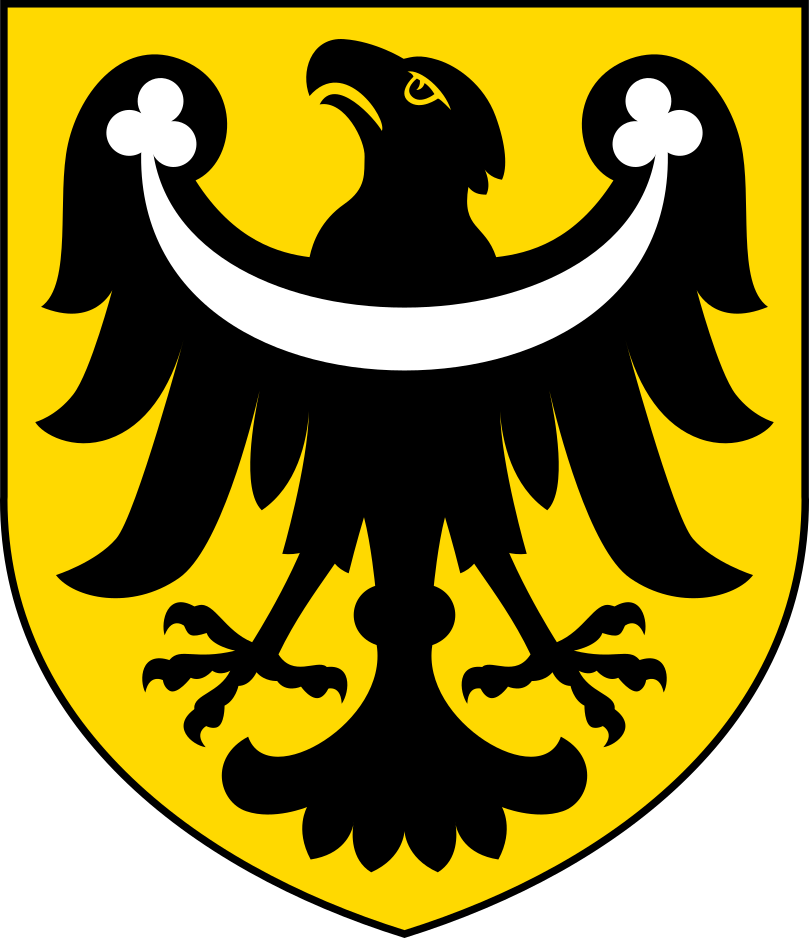 Powiat Brzeski - Starostwo Powiatowe w Brzeguul. Robotnicza 20, 49-300 Brzegcentrala tel. (+48) 77 444 79 00 (do 02)https://brzeg-powiat.pl/